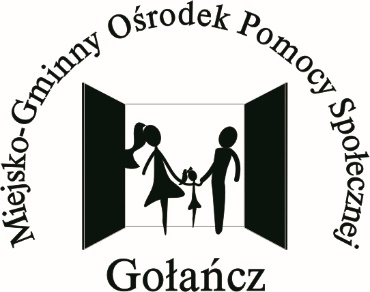 SPRAWOZDANIE Z DZIAŁALNOŚCI MIEJSKO – GMINNEGO  OŚRODKA POMOCY SPOŁECZNEJ W GOŁAŃCZY ZA 2015 ROKSPIS TREŚCIStruktura organizacyjna MGOPS Gołańcz – str. 2Wydatki MGOPS – wykonanie za 2015 r.- str. 3Realizacja zadań własnych i zleconych MGOPS Gołańcz w roku 2015 – str. 4-21Pomoc społeczna – zadania własne gminy – str. 4-5Świadczenia rodzinne – str.6-10Fundusz alimentacyjny – str. 10-12Dodatki mieszkaniowe i dodatki energetyczne – str. 12-14Zespół Interdyscyplinarny  – str. 14-17Wspieranie rodziny i system pieczy zastępczej – str. 17-18Karta Dużej Rodziny – str. 18 – 19Wypożyczalnia sprzętu rehabilitacyjnego – str. 19 – 20Rehabilitacja ruchowa dla dzieci z terenu miasta i gminy – str. 20 – 21Impreza integracyjna „Wszyscy jesteśmy tacy sami” – str. 21I. Struktura organizacyjna MGOPS Gołańcz.Ośrodkiem kieruje jednoosobowo kierownik. W dniach nieobecności, kierownika zastępuje osoba zastępująca (specjalista pracy socjalnej) na podstawie udzielonych pełnomocnictw. W roku 2015 stan zatrudnienia w MGOPS Gołańcz na dzień 31.12.2015 r. wynosił ogółem – 13 osób – 10,5 etatu. I. 1. LICZBA  PRACOWNIKÓW MGOPS.  II. Wydatki MGOPS – wykonanie za 2015r. w poszczególnych rozdziałach.Na tle wydatków gminy (30.975.138,83 zł) wydatki MGOPS (6.204.977,27 zł) stanowiły w 2015 r. 20,03 %.III. 1. POMOC SPOŁECZNA ZADANIA WŁASNE GMINY.Na podstawie Ustawy o pomocy społecznej, świadczeń z pomocy społecznej udziela się osobom i rodzinom, w szczególności z powodu: ubóstwa, sieroctwa, bezdomności, bezrobocia, niepełnosprawności, długotrwałej lub ciężkiej choroby, przemocy w rodzinie, potrzeby ochrony ofiar handlu ludźmi, potrzeby ochrony macierzyństwa lub wielodzietności, bezradności w sprawach opiekuńczo-wychowawczych i prowadzenia gospodarstwa domowego, zwłaszcza w rodzinach niepełnych lub wielodzietnych, trudności w integracji cudzoziemców, którzy uzyskali w Rzeczypospolitej Polskiej status uchodźcy lub ochronę uzupełniającą, trudności w przystosowaniu do życia po zwolnieniu z zakładu karnego, alkoholizmu lub narkomanii, zdarzenia losowego i sytuacji kryzysowej, klęski żywiołowej lub ekologicznej. Prawo do świadczeń pieniężnych z pomocy społecznej przysługiwało w 2015r. osobom i rodzinom, których dochód (netto) na osobę w rodzinie nie przekraczał:- dla osoby samotnie gospodarującej  542,00 zł, - dla gospodarstw domowych (rodzin) 456,00 zł na osobę w rodzinie  przy jednoczesnym wystąpieniu co najmniej jednej z  okoliczności wymienionych w akapicie pierwszym. Jednakże kwoty te aktualne były do końca września 2015 roku, a od 1 października 2015 roku w związku ze zmianą kryteriów dochodowych oraz kwot świadczeń pieniężnych z pomocy społecznej, wysokość kryteriów wyglądała następująco:- dla osoby samotnie gospodarującej - 634,00 zł,  (wzrost o 92,00 zł) - dla gospodarstw domowych (rodzin) - 514,00 zł na osobę w rodzinie  przy jednoczesnym wystąpieniu co najmniej jednej z  okoliczności wymienionych w akapicie pierwszym (wzrost o 58 zł). Ponadto zwiększyła się kwota zasiłku stałego z kwoty 529 zł na 604 zł. Ustawa o pomocy społecznej nakłada na gminę obowiązek udzielania pomocy osobom i rodzinom znajdujących się w trudnej sytuacji. Udzielone świadczenia mają charakter obowiązkowy albo fakultatywny. Okres na jaki się przyznaje świadczenie (np. zasiłek okresowy)  zależy od okoliczności sprawy.2. Zadania własne gminy /obowiązkowe i fakultatywne - najważniejsze informacje/.Do najważniejszych zadań własnych gminy należy udzielanie świadczeń w postaci:Zasiłku stałego. W 2015 roku tą formą pomocy było objętych 44 świadczeniobiorców, wśród nich 25 osób samotnych  Posiłku. Tej formy pomocy udzielano w 2015r. w ramach programu wieloletniego „Pomoc państwa w zakresie dożywiania”. Na mocy porozumienia Wojewody z Miastem i Gminą Gołańcz całkowita kwota przeznaczona na realizację programu wyniosła 209.900,00 zł, z tego dotacja od Wojewody wyniosła 127 900,00 zł (60,64 %) a środki gminy Gołańcz 82.000,0 zł (39,07 %). Kryterium dochodowym tej formy pomocy jest dochód netto nie większy niż 150% kryterium dochodowego na osobę w rodzinie.Miejsko - Gminny Ośrodek Pomocy Społecznej w Gołańczy w okresie od stycznia do grudnia 2015 roku zapewnił posiłek 265 osobom. Z posiłków korzystały następujące osoby:- dzieci w wieku do 7 roku życia – 66 osób;- uczniowie szkół podstawowych, gimnazjów i ponadgimnazjalnych – 170 uczniów;- osoby starsze, chore, niepełnosprawne, znajdujące się w trudnej sytuacji finansowej – 29 osoby.W ramach realizowania dożywiania w 2015 roku w trybie udzielania pomocy w postaci posiłku bez wydawania decyzji administracyjnej (na wniosek dyrektora szkoły do której uczęszcza uczeń) oraz przeprowadzania wywiadu środowiskowego objęto wsparciem 38 uczniów. Posiłki dla uczniów były wydawane w szkołach, do których uczęszczają, natomiast dla osób dorosłych w MGOPS w  Gołańczy i Warsztacie Terapii Zajęciowej w Wapnie.W ramach programu „Pomoc państwa w zakresie dożywiania” wypłacono również 102 zasiłki celowe z przeznaczeniem na zakup posiłków lub żywności. Zasiłki celowe i pomoc rzeczową przyznano decyzjami 12 osobom z 5 rodzin spełniających kryteria określone w programie rządowym.Usług opiekuńczych.W roku 2015 tą formą pomocy była objęte 5 osób starszych i samotnych.Zasiłku celowego i w naturze.W 2015 roku udzielono świadczeń na łączną kwotę 97.222,14 zł. Najczęstszym powodem wnioskowania o pomoc była niemożność zakupienia opału, leków, odzieży, żywności w ramach posiadanych przez rodzinę środków finansowych. Pomoc udzielana z powodu bezdomności. Z powodu bezdomności udzielono pomocy 3 osobom, z których dwie przebywały poza terenem gminy. Pomoc osobom zwalnianym z zakładów karnych. Liczba osób, którym udzielono pomocy po opuszczeniu zakładu karnego wyniosła  2 osób samotnych. Praca socjalna prowadzona jest z osobami i rodzinami w celu rozwinięcia lub wzmocnienia ich aktywności i samodzielności życiowej. Może być prowadzona niezależnie od dochodu rodziny.  Prowadzona – także w oparciu o kontrakt socjalny, praca socjalna, przyczynia się do zahamowania postaw roszczeniowych wśród klientów pomocy społecznej oraz bardziej efektywnej dystrybucji świadczeń pieniężnych. Pracownik socjalny wspomaga się innymi specjalistami np. prawnikiem, psychologiem, lekarzem.Zestawienie porównawcze kwot świadczeń za lata 2012-2015:III. 2. ŚWIADCZENIA RODZINNE. Miejsko – Gminny Ośrodek Pomocy Społecznej w Gołańczy realizuje zadania wynikające z ustawy o świadczeniach rodzinnych (ustawa z dnia 28 listopada 2003 r, Dz. U. z 2006 r., Nr 139, poz. 992 z późn. zm.) w myśl której, realizowane są:zasiłki rodzinne i dodatki do zasiłku rodzinnego  świadczenia opiekuńcze 
 Do dnia do 31 października 2015 r. zasiłek rodzinny przysługiwał osobom, jeżeli dochód rodziny na osobę nie przekracza kwoty 574,00 zł, a w przypadku gdy członkiem rodziny jest dziecko legitymujące się orzeczeniem o niepełnosprawności nie przekracza kwoty 664,00 zł. Od 1 listopada 2015r. przysługuje osobom, jeżeli dochód rodziny na osobę nie przekracza kwoty 674,00 zł, a w przypadku gdy członkiem rodziny jest dziecko legitymujące się orzeczeniem o niepełnosprawności nie przekracza kwoty 764,00 zł. Wysokość zasiłku rodzinnego wynosi miesięcznie:77,00 zł na dziecko w wieku do ukończenia 5 roku życia do 31 października 2015 r., a od 1 listopada 2015 r. 89,00 zł;2) 106,00 zł na dziecko w wieku powyżej 5 roku życia  do ukończenia 18 roku życia do 31 października 2015 r., a od 1 listopada 2015 r. 118,00 zł;3) 115,00 zł na dziecko w wieku powyżej 18 roku życia do ukończenia 24 roku życia do 31 października 2015 r., a od 1 listopada 2015 r. 129,00 zł.Wydatki na zasiłki rodzinne finansowane z dotacji celowej z budżetu państwa za rok 2015 wyniosły 1.604.565,00 zł.Do zasiłku rodzinnego przysługują dodatki z tytułu:dodatek z tytułu urodzenia dziecka przysługuje jednorazowo, w wysokości 1.000,00 zł – w 2015 r. wypłacono łącznie dodatków na kwotę 49.000,00 zł,dodatek z tytułu opieki nad dzieckiem w okresie korzystania z urlopu  wychowawczego przysługuje w wysokości 400,00 zł miesięcznie – w 2015 r. dodatki te zostały wypłacone w kwocie 54.320,00 zł,dodatek z tytułu samotnego wychowania dziecka przysługuje w wysokości 170,00 zł miesięcznie na dziecko do 31 października 2015 r., a od 1 listopada 2015 r. 185,00 zł, nie więcej jednak niż 340,00 zł na wszystkie dzieci do 31 października 2015 r., a od 1 listopada 2015 r. 370,00 zł – kwota jaka została wypłacona w 2015 r. wynosi 74.875,00 zł,dodatek z tytułu wychowania dziecka w rodzinie wielodzietnej przysługuje w wysokości 80,00 zł miesięcznie na trzecie i na następne dzieci uprawnione do zasiłku rodzinnego do 31 października 2015 r., a od 1 listopada 2015 r. 90,00 zł –w 2015 r. wypłacono dodatki w łącznej kwocie 157.620,00 zł, dodatek z tytułu kształcenia i rehabilitacji dziecka przysługuje miesięcznie w wysokości:60,00 zł na dziecko w wieku do ukończenia 5 roku życia do 31 października 2015 r., a od 1 listopada 2015 r. 80,00 zł – wypłacono ich w 2015 r. na łączną kwotę - 8.020,00 zł,80,00 zł na dziecko w wieku powyżej 5 roku życia do ukończenia 24 roku życia do 31 października 2015 r., a od 1 listopada 2015 r. 100,00 zł – w roku 2015 r. wypłacono 35.780,00 zł.dodatek z tytułu rozpoczęcia roku szkolnego przysługuje raz w roku, w wysokości 100,00 zł na dziecko – w roku 2015 r. wypłacone zostały dodatki na kwotę 66.300,00 zł,dodatek z tytułu podjęcia przez dziecko nauki w szkole poza miejscem zamieszkania przysługuje przez 10 miesięcy w roku w okresie pobierania nauki (trwania roku szkolnego), czyli od września do czerwca następnego roku kalendarzowego :na pokrycie wydatków  związanych z zamieszkaniem w miejscowości, w której znajduje się szkoła w wysokości  90,00 zł miesięcznie na dziecko do 31 października 2015 r., a od 1 listopada 2015 r. 105,00 zł – kwota wypłacanych zasiłków za 2015 r. wynosi 10.230,00 zł na pokrycie wydatków związanych z dojazdem do miejscowości, w której znajduje się szkoła w wysokości 50,00 zł na dziecko do 31 października 2015 r., a od 1 listopada 2015 r. 63,00 zł – kwota wypłaconych zasiłków w 2015 r. wynosi 60.541,00 zł,Jednorazowa zapomoga z tytułu urodzenia się dziecka przyznawana jest w zależności od dochodu (nie więcej niż 1922 zł na osobę w rodzinie) na każde żywo urodzone dziecko w kwocie 1.000,00 zł na jedno dziecko. W 2015 r. wypłacono łącznie z tego tytułu 78.000,00 zł.Świadczenia opiekuńcze.Zasiłek pielęgnacyjny przysługuje:niepełnosprawnemu dzieckuosobie niepełnosprawnej w wieku powyżej 16 roku życia, jeżeli legitymuje się orzeczeniem o znacznym stopniu niepełnosprawnościosobie niepełnosprawnej w wieku powyżej 16 roku życia, jeżeli legitymuje się orzeczeniem o umiarkowanym stopniu niepełnosprawności, a niepełnosprawność powstała w wieku ukończenia 21 roku życia osobie, która ukończyła 75 lat.Zasiłek pielęgnacyjny przysługuje w wysokości 153,00 zł miesięcznie – w roku 2015r. wypłacono zasiłków na kwotę 592.263,00 zł.Prawo do zasiłku pielęgnacyjnego nie jest zależne od wysokości dochodu osoby niepełnosprawnej i dochodu rodziny. Jeśli osoba uprawniona jest do dodatku pielęgnacyjnego przyznanego do emerytury bądź renty, zasiłek pielęgnacyjny nie przysługuje.Świadczenie pielęgnacyjne.Świadczenie pielęgnacyjne przysługuje rodzicom z tytułu rezygnacji z zatrudnienia lub niepodejmowania zatrudnienia w związku z koniecznością opieki nad dzieckiem legitymującym się orzeczeniem o niepełnosprawności łącznie ze wskazaniami: koniecznością stałej lub długotrwałej opieki lub pomocy innej osoby w związku ze znacznie ograniczoną możliwością samodzielnej egzystencji oraz koniecznością stałego współudziału na co dzień opiekuna dziecka w procesie jego leczenia, rehabilitacji i edukacji albo orzeczeniem o znacznym stopniu niepełnosprawności.Świadczenie pielęgnacyjne przysługuje w wysokości 1.200,00 zł miesięcznie, prawo do świadczenia pielęgnacyjnego nie jest zależne od wysokości dochodu osoby niepełnosprawnej i dochodu rodziny – wypłacono świadczeń na kwotę 820.440,00 zł. (od 01.01.2016 r. wynosi 1.300,00 zł).Specjalny zasiłek opiekuńczy.Specjalny zasiłek opiekuńczy przysługuje osobom na których zgodnie z przepisami ustawy z dnia 25 lutego 1964 r. – Kodeks rodzinny i opiekuńczy ciąży obowiązek alimentacyjny, jeżeli rezygnują z zatrudnienia lub innej pracy zarobkowej w związku z koniecznością sprawowania stałej opieki nad osobą legitymującą się orzeczeniem o znacznym stopniu niepełnosprawności albo orzeczeniem o niepełnosprawności łącznie ze wskazaniami: konieczności stałej lub długotrwałej opieki lub pomocy innej osoby w związku ze znacznie ograniczoną możliwością samodzielnej egzystencji oraz konieczności  stałego współudziału na co dzień opiekuna dziecka w procesie jego leczenia, rehabilitacji i edukacji.Specjalny zasiłek opiekuńczy przysługuje w wysokości 520,00 zł miesięcznie, prawo do specjalnego zasiłku opiekuńczego jest zależne od wysokości dochodu osoby niepełnosprawnej i dochodu rodziny w przeliczeniu na osobę nie przekracza kwoty 764,00 zł. – wypłacono świadczeń na kwotę 115.389,00 zł.Zasiłek dla opiekunów.Celem ustawy z dnia 4 kwietnia 2014 r. o ustaleniu i wypłacie zasiłków dla opiekunów jest realizacja wyroku Trybunału Konstytucyjnego z dnia 5 grudnia 2013 r. (sygn. akt K 27/13), w którym Trybunał Konstytucyjny uznał, że art. 11 ust. 1 i 3 ustawy z dnia 7 grudnia 2012r. o zmianie ustawy o świadczeniach rodzinnych oraz niektórych innych ustaw (Dz. U. poz. 1548) jest niezgodny z art. 2 Konstytucji Rzeczypospolitej Polskiej.Na skutek nowelizacji przepisów ustawy z dnia 28 listopada 2003r. o świadczeniach rodzinnych (Dz. U. z 2013 r. poz. 1456, z późn. zm.), dokonanej ustawą z dnia 7 grudnia 2012 r. o zmianie ustawy o świadczeniach rodzinnych oraz niektórych innych ustaw, prawo do świadczenia pielęgnacyjnego nabytego na podstawie ostatecznych i bezterminowych decyzji administracyjnych wygasa ex lege 30 czerwca 2013 r. To znaczy, że od 1 lipca 2013 r. część osób pobierających świadczenie pielęgnacyjne na dotychczasowych zasadach nie mogła z niego korzystać, ponieważ zmodyfikowane ustawą zmieniającą przesłanki nabycia świadczenia wyłączyły te osoby z kręgu uprawionych. Trybunał Konstytucyjny uznał to działanie ustawodawcy za niezgodne z Konstytucją.Omawiana ustawa określa warunki nabywania oraz zasady ustalania i wypłacania zasiłków dla opiekunów osobom, które utraciły prawo do świadczenia pielęgnacyjnego z dniem 1 lipca 2013 r. w związku z wygaśnięciem z mocy prawa decyzji przyznającej prawo do świadczenia pielęgnacyjnego.Zasiłek dla opiekuna, w kwocie 520 zł, będzie przysługiwał osobie, jeżeli decyzja o przyznaniu jej prawa do świadczenia pielęgnacyjnego wygasła z mocy prawa z dniem 1 lipca 2013 r., na podstawie uznanego za niekonstytucyjny art. 11 ust. 3 ustawy z dnia 7 grudnia 2012 r. o zmianie ustawy o świadczeniach rodzinnych oraz niektórych innych ustaw.Zasiłek dla opiekuna przysługuje:1) za okresy od dnia 1 lipca 2013 r. do dnia poprzedzającego dzień wejścia w życie ustawy, w których osoba spełniała warunki do otrzymania świadczenia pielęgnacyjnego określone w ustawie o świadczeniach w brzmieniu obowiązującym w dniu 31 grudnia 2012 r. (wraz z odsetkami),2) od dnia wejścia w życie ustawy, jeżeli osoba spełnia warunki do otrzymania świadczenia pielęgnacyjnego określone w ustawie z dnia 28 listopada 2003 r. o świadczeniach rodzinnych w brzmieniu obowiązującym w dniu 31 grudnia 2012 r.Zasiłek dla opiekuna nie będzie przysługiwał za okresy, w których (a) osobie ubiegającej się o zasiłek dla opiekuna zostało ustalone prawo do specjalnego zasiłku opiekuńczego lub świadczenia pielęgnacyjnego lub (b) na osobę wymagającą opieki innej osobie zostało ustalone prawo do specjalnego zasiłku opiekuńczego lub świadczenia pielęgnacyjnego.Postępowanie w sprawie ustalenia prawa do zasiłku dla opiekuna organ ustalający prawo do świadczeń pielęgnacyjnych (organ właściwy, w rozumieniu ustawy o świadczeniach rodzinnych, lub marszałek województwa), zwany dalej „organem”, wszczynać będzie na wniosek osoby ubiegającej się o zasiłek dla opiekuna. Wniosek będzie można składać maksymalnie w terminie 4 miesięcy od dnia wejścia w życie ustawy.Prawo do zasiłku dla opiekuna ustalane będzie na czas nieokreślony, chyba że orzeczenie o niepełnosprawności lub orzeczenie o stopniu niepełnosprawności zostało wydane na czas określony. Przy ustalaniu prawa do zasiłku dla opiekuna, organ będzie się zwracał do kierownika ośrodka pomocy społecznej o przeprowadzenie rodzinnego wywiadu środowiskowego w miejscu sprawowania opieki, w celu potwierdzenia faktu sprawowania opieki przez osobę ubiegającą się o zasiłek dla opiekuna. Aktualizacja wywiadu przeprowadzana będzie co 6 miesięcy.Ustawa nakłada na organy, które wypłacały świadczenia pielęgnacyjne do dnia 30 czerwca 2013 r., obowiązek poinformowania – w terminie 14 dni od dnia wejścia w życie ustawy – osoby, którym przysługiwało świadczenie pielęgnacyjne do dnia 1 lipca 2013 r., o możliwości złożenia wniosku o przyznanie zasiłku dla opiekuna oraz o warunkach nabywania do niego prawa.Zasiłki oraz koszty ich obsługi, składki na ubezpieczenia emerytalne i rentowe z ubezpieczenia społecznego oraz składki na ubezpieczenie zdrowotne będą finansowane ze środków z budżetu państwa na realizację świadczeń rodzinnych. W okresie 2015 r. zostało wypłaconych świadczeń na kwotę 74.360,00 zł.Zestawienie najistotniejszych różnic w kwotach w zł świadczeń, którym przyznano decyzją świadczenia w porównaniu do 2015 r. W powyższej tabeli nie uwzględniono zwrotów nienależnie pobranej dotacji za rok budżetowy, które wynosiły 2.042,00 zł.Dół formularzaIII. 3. FUNDUSZ ALIMENTACYJNY. III. 3. 1. Ogólne zasady przyznawania.Aby otrzymać świadczenia z funduszu alimentacyjnego, należy złożyć wniosek do którego trzeba dołączyć:Prawomocny wyrok sądu o zasądzonych  alimentach,Zaświadczenie o bezskuteczności egzekucji komorniczej,Zaświadczenie o dochodach z urzędu skarbowego,Oświadczenia dokumentujące pozostałe dochody członków rodziny,Zaświadczenie  o uczęszczaniu osoby uprawnionej do szkoły, Dokument potwierdzający tożsamość osoby wnioskującej.Warunkiem otrzymania świadczeń jest nieprzekroczenie dochodu, które obecnie wynosi 725 złotych miesięcznie w przeliczeniu na osobę, do dochodu zaliczane są przychody, które opodatkowane są na podstawie przepisów o PIT, dochód deklarowany w oświadczeniu przez osoby rozliczające się na podstawie przepisów o zryczałtowanym podatku dochodowym oraz inne dochody niepodlegające opodatkowaniu, dochody z gospodarstwa rolnego. Świadczenie z funduszu alimentacyjnego przysługuje w wysokości odpowiadającej wysokości zasądzonych alimentów, nie więcej jednak niż 500 zł. Świadczenie z funduszu wypłacane jest do ukończenia przez dziecko 18 roku życia, jeśli jednak dziecko kontynuuje naukę w szkole lub w szkole wyższej, świadczenie będzie mu przysługiwało do ukończenia 25 roku życia. Świadczenie może być również przyznane bezterminowo – ma to miejsce, gdy dziecko jest niepełnosprawne i posiada orzeczenie o znacznym stopniu niepełnosprawności. Należy jednak pamiętać, że jeśli okaże się, że rodzic w trakcie otrzymywania świadczenia z MGOPS otrzymał alimenty większe (np. w drodze zasądzenia) albo zwiększyły się jego dochody i przekroczyły kryterium dochodowe, organ przyznający żąda zwrotu nadmiernie wypłaconych świadczeń wraz z odsetkami.Rodzic, który otrzymuje alimenty z funduszu alimentacyjnego nie musi dziecka wychowywać samotnie, może ponownie wziąć ślub albo żyć w konkubinacie, ale należy pamiętać, że osoba ta musi znaleźć się w składzie rodziny i dołączone muszą być jej dochody.III. 3. 2. Realizacja Funduszu Alimentacyjnego w 2015 roku.Dłużnik alimentacyjny to osoba, która na zaległości w spłacie należności z tytułu zaliczki alimentacyjnej jak i również  funduszu alimentacyjnego. Na dzień 31.12.2015r. liczba dłużników alimentacyjnych z tytułu wypłat zaliczki alimentacyjnej wynosiła 40 osób, a z tytułu wypłat z funduszu alimentacyjnego - 86 osób. Z tego:- 30 dłużników alimentacyjnych pochodzi z terenu gminy Gołańcz, - 43 dłużników z innych gmin, - 5 dłużników przebywa zagranicą, - 6 dłużników osadzonych jest w zakładach karnych. Wobec jednego dłużnika alimentacyjnego dokonano wygaszenia należności w związku z jego zgonem z tytułu funduszu alimentacyjnego i zaliczki alimentacyjnej. W MGOPS Gołańcz jest 30 dłużników, którzy jednocześnie mają zadłużenie z tytułu zaliczki alimentacyjnej i funduszu alimentacyjnego.W 2015 r. kwota wypłaconych  świadczeń z funduszu alimentacyjnego wynosiła 449.393,11 zł.  Zwroty nienależnie pobranej dotacji z tytułu nadmiernie pobranego funduszu alimentacyjnego w roku bieżącym wynosiły 500,00 zł. Ogólna kwota zadłużenia wobec Wojewody Wlkp. z tytułu wypłat świadczeń z funduszu alimentacyjnego wynosi 2.717.896,22 zł (w tym odsetki 671.170,58 zł), z czego w 2015 r. odzyskano kwotę 104.827,12  (w tym odsetki 31.850,63).Stan zadłużenia wobec Wojewody Wlkp. z tytułu wypłaconej zaliczki alimentacyjnej wynosi 481.964,95 z czego w 2015 r. odzyskano kwotę 152,36 zł. 	Liczba dłużników alimentacyjnych wzrosła o 5 osób, z tego 1 dłużnik jest z naszej gminy, 3 z innej gminy, 1 przebywa zagranicą. Nieznacznie spadła ściągalność zadłużenia 
z tytułu wypłaty świadczeń z funduszu alimentacyjnego z kwoty 94.685,04 (należność główna) do kwoty 72.976,49 na koniec 2014 r.Zestawienie porównawcze kwot pieniężnych z Funduszu Alimentacyjnego.Szczegółowe informacje dotyczące działań podejmowanych wobec dłużników alimentacyjnych zostały zawarte w sprawozdaniach kwartalnych, które zostały przekazane do UMiG.III. 4. DODATKI MIESZKANIOWE. III. 4. 1. Zasady przyznawania Aby otrzymać pomoc w formie dodatku mieszkaniowego należy złożyć:wniosek o przyznanie dodatku mieszkaniowego,deklarację o wysokości dochodów za okres pełnych trzech miesięcy poprzedzających datę złożenia wniosku wraz z zaświadczeniami potwierdzającymi dochody za w/w okres.Dodatek przysługuje:najemcom oraz podnajemcom lokali mieszkalnych,członkom spółdzielni mieszkaniowych zamieszkującym na podstawie spółdzielczego prawa do lokalu mieszkalnego,osobom zajmującym lokale mieszkalne w budynkach stanowiących ich własność i właścicielom lokali mieszkalnych,innym osobom mającym tytuł prawny do zajmowanego lokalu mieszkalnego i ponoszącym wydatki związane z jego zajmowaniem,osobom zajmującym lokal mieszkalny bez tytułu prawnego, oczekującym na przysługujący im lokal zamienny lub socjalny.Dodatek mieszkaniowy przysługuje osobom, jeżeli średni miesięczny dochód na jednego członka gospodarstwa domowego w okresie 3 miesięcy poprzedzających datę złożenia wniosku o przyznanie dodatku mieszkaniowego nie przekracza 175% najniższej emerytury obowiązującej w dniu złożenia wniosku w gospodarstwie jednoosobowym i 125% tej kwoty w gospodarstwie wieloosobowym.Powierzchnia użytkowa lokalu mieszkalnego lub budynku mieszkalnego, w którym znajduje się jeden lokal mieszkalny /dom jednorodzinny/ w przeliczeniu na liczbę członków gospodarstwa domowego nie może przekraczać:    35m2 – 45,50 m2 dla 1 osoby    40m2 – 52,00 m2 dla 2 osób    45m2 – 58,50 m2 dla 3 osób    55m2 – 71,50 m2 dla 4 osób    65m2 – 84,50 m2 dla 5 osóbDodatek mieszkaniowy przyznaje się na okres 6 miesięcy, licząc od pierwszego dnia miesiąca następującego po dniu złożenia wniosku. Wysokość dodatku mieszkaniowego w naszej gminie wynosi 50% wydatków przypadających  na normatywną powierzchnię zajmowanego lokalu lub faktycznych wydatków ponoszonych za lokal mieszkalny, jeżeli powierzchnia tego lokalu jest mniejsza lub równa normatywnej powierzchni lokalu. Jeżeli lokal mieszkalny nie jest wyposażony w instalację doprowadzającą energię cieplną do celów ogrzewania, w instalację ciepłej wody lub gazu przewodowego z zewnętrznego źródła znajdującego poza lokalem mieszkalnym, osobie uprawnionej do dodatku mieszkaniowego przyznaje się ryczałt na zakup opału  stanowiący część dodatku mieszkaniowego.III. 4. 2. Wydatki za 2015 r. na tle wydatków w 2013 r. i 2014 r.W roku 2015 MGOPS w Gołańczy zrealizował wypłatę 2.251 dodatków mieszkaniowych na kwotę 433.411,40 zł pomagając w ten sposób  212 rodzinom w mieście i gminie Gołańcz. Kryterium dochodowe od marca 2015 roku wynosi 125% najniższej emerytury w gospodarstwie wieloosobowym (1.100,56 zł) oraz 175% najniższej emerytury w gospodarstwie jednoosobowym (1540,79 zł).III. 4. 3. DODATKI ENERGETYCZNE. Osoby otrzymujące dodatek mieszkaniowy mają od 1 stycznia 2014 r. prawo do zryczałtowanego dodatku energetycznego. Ustawa z dnia 26 lipca 2013 r. o zmianie ustawy – Prawo energetyczne oraz niektórych innych ustaw, wprowadziła nową definicję – odbiorca wrażliwy energii elektrycznej. Zgodnie z dodanym w Prawie energetycznym w art. 3, pkt 13c - jest to osoba, której przyznano dodatek mieszkaniowy w rozumieniu art. 2 ust. 1 ustawy z dnia 21 czerwca 2001 r. o dodatkach mieszkaniowych, która jest stroną umowy kompleksowej lub umowy sprzedaży energii elektrycznej zawartej z przedsiębiorstwem energetycznym i zamieszkuje w miejscu dostarczania energii elektrycznej. Osobie tej przysługuje zryczałtowany dodatek energetyczny, który wynosi rocznie nie więcej niż 30% iloczynu limitu zużycia energii elektrycznej oraz średniej ceny energii elektrycznej dla odbiorcy energii elektrycznej w gospodarstwie domowym.Wysokość limitu, wynosi:900 kWh w roku kalendarzowym – dla gospodarstwa domowego prowadzonego przez osobę samotną;1250 kWh w roku kalendarzowym – dla gospodarstwa domowego składającego się z 2 do 4 osób;1500 kWh w roku kalendarzowym – dla gospodarstwa domowego składającego się z co najmniej 5 osóbDodatek energetyczny  przyznaje się w drodze decyzji, na wniosek odbiorcy wrażliwego energii elektrycznej. Do wniosku należy dołączyć kopię umowy kompleksowej lub umowy sprzedaży energii elektrycznej.  Dodatek energetyczny wynosi  miesięcznie 1/12 kwoty rocznej dodatku energetycznego ogłaszanej przez ministra właściwego do spraw gospodarki. Obecnie są to kwoty: 11,09 zł miesięcznie dla osoby samotnej; 15,40 zł dla gospodarstwa składającego się z 2-4 osób; 18,48 zł miesięcznie dla gospodarstwa powyżej 5 osób.  W 2015 roku wypłacono łącznie  dodatków energetycznych na kwotę 9.836,96 zł, wydano 125 decyzji dla 56 rodzin. Pozostałe wydatki związane z obsługą dodatku energetycznego to kwota 196,74 zł (prowizja, art. biurowe).III. 5. ZESPÓŁ INTERDYSCYPLINARNY.III.5.1.Podstawy prawne działania Zespołu Interdyscyplinarnego w Gołańczy.ZI w Gołańczy działa na podstawie Uchwały Rady Miasta i Gminy Gołańcz nr 4/27/11  z dnia  z 25 stycznia 2011 r., który to akt prawa miejscowego określił szczegółowe warunki jego funkcjonowania.Na dzień 31.12.2015r. ZI liczył 14 osób, lista członków ZI poniżej w tabeli.III. 5. 2. Działalność ZI w 2015r.W roku sprawozdawczym ZI w Gołańczy odbył 4 spotkania. Grupy robocze rozpatrywały 14 nowych przypadków przemocy w oparciu o procedurę  Niebieskiej Karty. Niebieska Karta w większości była zakładana przez Policję (8 kart), 3 Karty założone  były przez pracowników Powiatowego Centrum Pomocy Rodzinie w Wągrowcu, 2 Karty założono w tut. MGOPS oraz 1 Kartę założył lekarz rodzinny w Gołańczy. Do każdej nowej sprawy utworzono jedną grupę roboczą. Łącznie w 2015 roku odbyło się 31 posiedzeń grup roboczychNa 14 spraw wszczętych w 2015r., trzy (3) zakończono z powodu ustania przemocy.Ponadto podczas posiedzeń grup roboczych sporządzono:- 13 formularzy „Niebieskich Kart – C”;- 9 formularzy „Niebieskich Kart – D” ZI współpracował z takimi instytucjami jak: Prokuratura , Sąd Rodzinny, MGKRPA, Szkoły. By dać szansę wszystkim tym rodzinom u których przemoc stanowi często przewlekły i długotrwały problem, utworzono w Gołańczy  Punkt Informacyjno – Konsultacyjny do spraw przemocy w rodzinie. W punkcie tym można było zgłosić swój problem i poradzić się dyżurującym specjalistom, co robić dalej. Harmonogram pracy specjalistów w roku 2015 wyglądał następująco:pon.- 11 maja, pon. -  8 czerwca, pon. - 6 lipca, pon.- 10 sierpnia, pon. - 14 września, pon. - 5 października, pon. - 9 listopada, pon. - 7 grudnia. Specjaliści dyżurowali w siedzibie MGOPS w Gołańczy w ww. terminach, I piętro p. nr 9 w godzinach od 15.30  do 17.00.  Utworzenie Punktu zgodne jest z założeniami Gminnego Programu Przeciwdziałania Przemocy w Rodzinie oraz Ochrony Ofiar Przemocy w Rodzinie dla Miasta i Gminy Gołańcz na lata 2014 – 2020.W listopadzie 2015 roku opracowano i udostępniono mieszkańcom miasta i gminy blisko 2000 ulotek informacyjnych w temacie przemocy w rodzinie, instytucjach i możliwościach jej zapobiegania.Dystrybucja ulotek informacyjnych na terenie miasta i gminy:Wzór ulotki: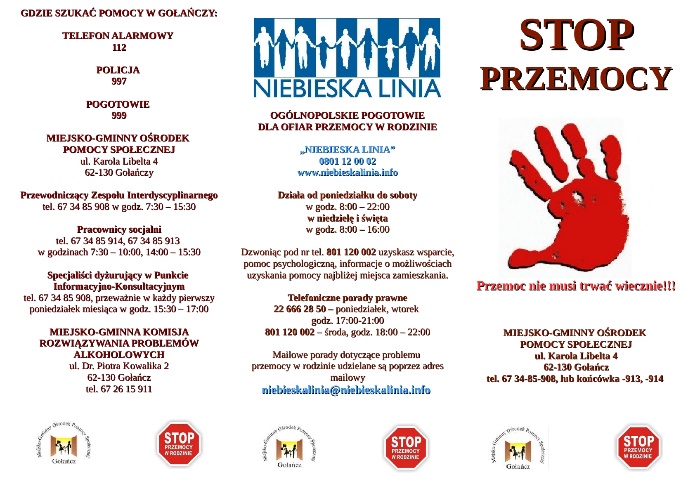 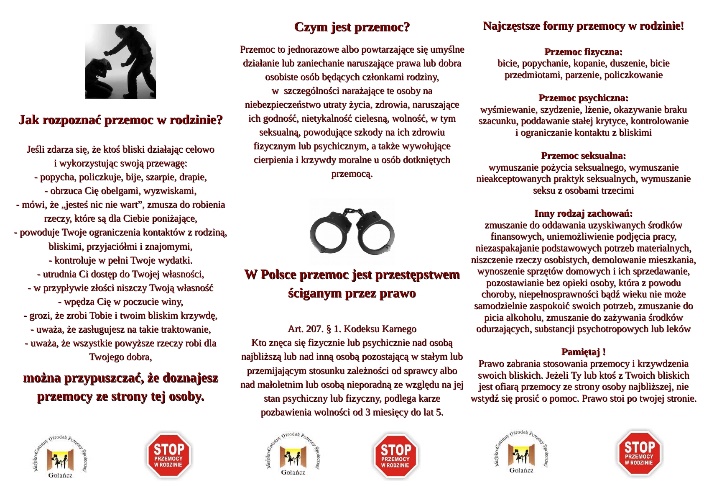 Wydatki Zespołu Interdyscyplinarnego w Gołańczy w 2015 roku.III.6. WSPIERANIE RODZINY I SYSTEM PIECZY ZASTĘPCZEJ.Ustawa o wspieraniu rodziny i systemie pieczy zastępczej nakłada na gminę obowiązek wsparcia rodzin przeżywających trudności w wypełnianiu funkcji opiekuńczo– wychowawczych. Misja ta jest realizowana na terenie miasta i gminy Gołańcz głównie przez pracę asystenta rodziny. W roku 2015 asystent rodziny wykonywał pracę dla MGOPS Gołańcz na podstawie umowy – zlecenia. Do głównych jego zadań należało:- opracowanie i realizacja planu pracy z rodziną we współpracy z członkami rodziny i w konsultacji z pracownikiem socjalnym; opracowanie, we współpracy z członkami rodziny i koordynatorem rodzinnej pieczy zastępczej, planu pracy z rodziną, który jest skoordynowany z planem pomocy dziecku umieszczonemu w pieczy zastępczej; - udzielanie pomocy rodzinom w poprawie ich sytuacji życiowej, w tym w zdobywaniu umiejętności prawidłowego prowadzenia gospodarstwa domowego; - udzielanie pomocy rodzinom w rozwiązywaniu problemów socjalnych; - udzielanie pomocy rodzinom w rozwiązywaniu problemów psychologicznych; - udzielanie pomocy rodzinom w rozwiązywaniu problemów wychowawczych z dziećmi;- wspieranie aktywności społecznej rodzin; motywowanie członków rodzin do podnoszenia kwalifikacji zawodowych; - udzielanie pomocy w poszukiwaniu, podejmowaniu i utrzymywaniu pracy zarobkowej;- motywowanie do udziału w zajęciach grupowych dla rodziców, mających na celu kształtowanie prawidłowych wzorców rodzicielskich i umiejętności psychospołecznych;- udzielanie wsparcia dzieciom, w szczególności poprzez udział w zajęciach psychoedukacyjnych; - podejmowanie działań interwencyjnych i zaradczych w sytuacji zagrożenia bezpieczeństwa dzieci i rodzin; - prowadzenie indywidualnych konsultacji wychowawczych dla rodziców i dzieci;- prowadzenie dokumentacji dotyczącej pracy z rodziną; dokonywanie okresowej oceny sytuacji rodziny, nie rzadziej niż co pół roku, i przekazywanie tej oceny podmiotowi, o którym mowa w art. 17 ust. 1; - monitorowanie funkcjonowania rodziny po zakończeniu pracy z rodziną; sporządzanie, na wniosek sądu, opinii o rodzinie i jej członkach; - współpraca z jednostkami administracji rządowej i samorządowej, właściwymi organizacjami pozarządowymi oraz innymi podmiotami i osobami specjalizującymi się w działaniach na rzecz dziecka i rodziny; - współpraca z zespołem interdyscyplinarnym lub grupą roboczą, o których mowa w art. 9a ustawy z dnia 29 lipca 2005 r. o przeciwdziałaniu przemocy w rodzinie, lub innymi podmiotami, których pomoc przy wykonywaniu zadań uzna za niezbędną.Środki na pracę asystenta rodziny pochodziły z dotacji celowej na zadania własne (20.999,28,00 zł – z programu Asystent rodziny 2015) oraz środków budżetu gminy (12.254,84 zł). Asystent rodziny wspierał swą pracą 17 rodzin z terenu miasta i gminy.      Z tytułu pobytu 3 dzieci w placówce opiekuńczo wychowawczej, gmina wydatkowała w 2015r.  59.260,10 zł, za pobyt 3 dzieci w rodzinach zastępczych wydatkowano 22.612,87 zł. III. 7. KARTA DUŻEJ RODZINY.Karta Dużych Rodzin to program o zasięgu ogólnokrajowym przyjęty uchwałą Rady Ministrów. Szczegółowe warunki realizacji tego programu określało rozporządzenie Rady Ministrów z dnia 27 maja 2014 r. (Dz.U. poz.755). Rozporządzenie to zostało uchylone 31 grudnia 2014 r. i zostało zastąpione Ustawą z dnia 05 grudnia 2014 r. o Karcie Dużej Rodziny, która weszła w życie 01 stycznia 2015 r.Program jest adresowany do członków rodziny wielodzietnej, bez względu na jej dochód. Program obejmuje dzieci i rodziców mających na utrzymaniu co najmniej troje dzieci w wieku do ukończenia 18 roku życia, w przypadku, gdy dziecko uczy się w szkole lub w szkole wyższej – do ukończenia 25 roku życia (w przypadku dzieci legitymujących się orzeczeniem o umiarkowanym lub znacznym stopniu niepełnosprawności nie ma ograniczeń wiekowych). Program obejmuje także rodziców zastępczych oraz dzieci wychowujących się w rodzinie zastępczej po spełnieniu w/w wymagań. Karta Dużej Rodziny mająca wielkość i kształt plastikowej karty do bankomatu wydawana jest bezpłatnie na wniosek pełnoletniego członka rodziny wielodzietnej przez MGOPS Gołańcz. Osoby spełniające uprawnione do otrzymania karty proszone są o dostarczenie wypełnionego wniosku do MGOPS Gołańcz. Druk wniosku można otrzymać w siedzibie Ośrodka. Składając wniosek w 2015r. trzeba było okazać dokumenty lub odpisy dokumentów potwierdzających stanowienie rodziny wielodzietnej (obecnie trzeba dostarczyć uwierzytelnione kopie tych dokumentów). W 2015r. 37 rodzinom wydano Kartę Dużej Rodziny, a 6 rodzin złożyło wnioski o przedłużenie ważności Karty. Na obsługę programu wydano 482,73 zł. Szczegółowe informacje na temat programu w tym dostępnych ulg znajdują się na rządowej stronie internetowej www.rodzina.gov.pl. III. 8. WYPOŻYCZALNIA SPRZĘTU REHABILITACYJNEGOW 2015r. MGOPS w Gołańczy realizował przyjęty uchwałą Rady Miasta i Gminy Gołańcz program pomocy osobom niepełnosprawnym w doposażeniu w niezbędny sprzęt rehabilitacyjny. Oprócz zakupionego w 2014 roku za sumę 29.600 zł sprzętu wypożyczano również sprzęt otrzymany od Pełnomocnika Gminy Adendorf z Niemiec.  W/w sprzęt jest użyczany mieszkańcom miasta i gminy w drodze umowy. Biorcami sprzętu są przede wszystkim osoby starsze i niepełnosprawne, ale także niepełnosprawne dzieci. W 2015r. zawarto ogółem 46 umów użyczeń sprzętu rehabilitacyjnego.Ponadto najczęściej wypożyczanym sprzętem będącym na wyposażeniu MGOPS z darów z Niemiec były: wózki inwalidzkie (6 szt.), balkoniki (3 szt.) oraz krzesła toaletowe (2 szt.).Przykładowy sprzęt rehabilitacyjny z zasobów wypożyczalni: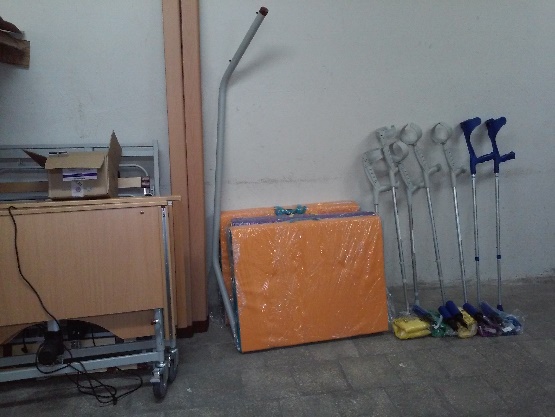 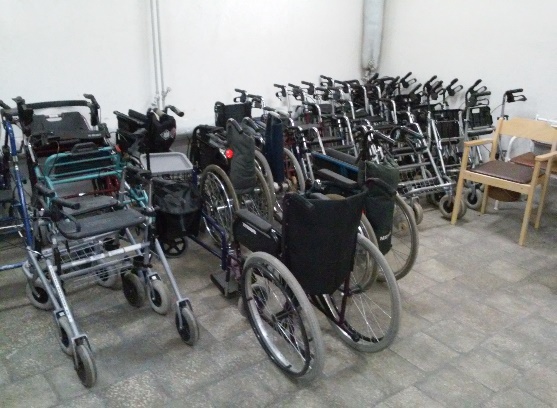 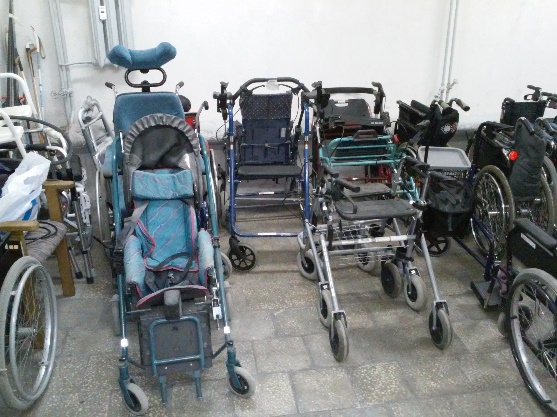 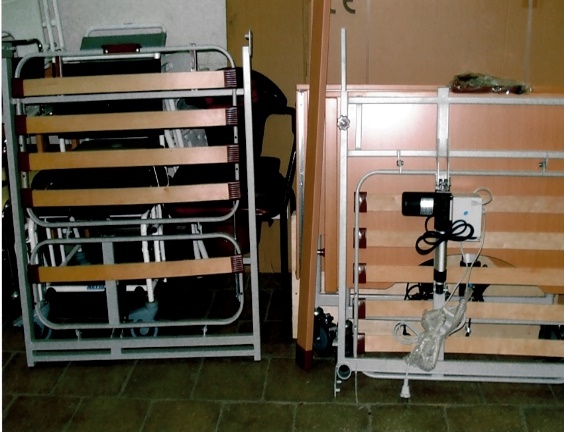 III. 9. REHABILITACJA RUCHOWA DLA DZIECI Z TERENU MIASTA I GMINY.Na podstawie Uchwały nr VII/56/15 Rady Miasta i Gminy Gołańcz z dnia 28.05.2015 roku w sprawie ustanowienia pilotażowego programu osłonowego w 2015 roku pn. „Wsparcie w dostępie do rehabilitacji ruchowej dzieci niepełnosprawnych oraz długotrwale i ciężko chorych” przyjęto program, dzięki któremu 15 dzieci z terenu miasta i gminy Gołańcz korzystało z możliwości rozszerzenia swojej rehabilitacji łącznie aż o 612 godzin (średnio 6 i pół godziny miesięcznie na dziecko). Głównym celem programu było zapewnienie dzieciom z niepełnosprawnością wymagającym rehabilitacji większej dostępności do zabiegów rehabilitacyjnych oraz skrócenie czasu oczekiwania na ich wykonanie. Celem szczegółowym natomiast było poszerzenie zakresu oddziaływań rehabilitacyjnych wynikających z potrzeb dzieci oraz uzyskanie dodatkowej wiedzy Ośrodka Pomocy Społecznej na temat sytuacji niepełnosprawnych dzieci wymagających rehabilitacji ruchowej oraz liczby i położenia podmiotów statutowo realizujących takową rehabilitacjęZ programu korzystały dzieci i rodziny, które spełniały łącznie następujące warunki: - zamieszkiwały na terenie miasta i gminy Gołańcz,- posiadały orzeczenie o niepełnosprawności lub zaświadczenie o stanie zdrowia,- posiadały aktualne skierowanie od lekarza POZ lub specjalisty,- miesięczna wysokość dochodu liczonego na podstawie ustawy o pomocy społecznej na osobę w rodzinie nie przekroczyła 200% minimalnego wynagrodzenia za pracę.  Dzieci korzystały z następujących form rehabilitacji ruchowej: rehabilitacja aktywna, integracja sensoryczna, wczesna interwencja, ćwiczenia NDT Bobath, Voyta-UGUL, podwieszki, kinezyterapia, fizykoterapia, fizjoterapia.Na realizację programu w okresie jego trwania, czyli od lipca do końca grudnia 2015 roku przeznaczono kwotę 23.980 zł. Na pomoc dla jednej rodziny przeznaczono się kwotę średnio 1200 zł na okres od lipca do grudnia 2015 tj. 200 zł miesięcznie.  III. 10. IMPREZA INTEGRACYJNA „WSZYSCY JESTEŚMY TACY SAMI”.Dnia 7 czerwca 2015r. wraz z Gołanieckim Ośrodkiem Kultury i Środowiskowym Domem Samopomocy zorganizowano imprezę integracyjną „Wszyscy jesteśmy tacy sami”. W jej ramach odbyły się konkursy i zabawy plenerowe, wystawa prac uczestników ŚDS, tor doświadczeń, koncert muzyczny „Grupy Na Górze”. Mieszkańcy mogli także zapoznać się z ofertą wypożyczalni sprzętu dla niepełnosprawnych działającej przy MGOPS w Gołańcz. Impreza odbyła się w amfiteatrze na ul. Walki Młodych.Plakat promujący imprezę: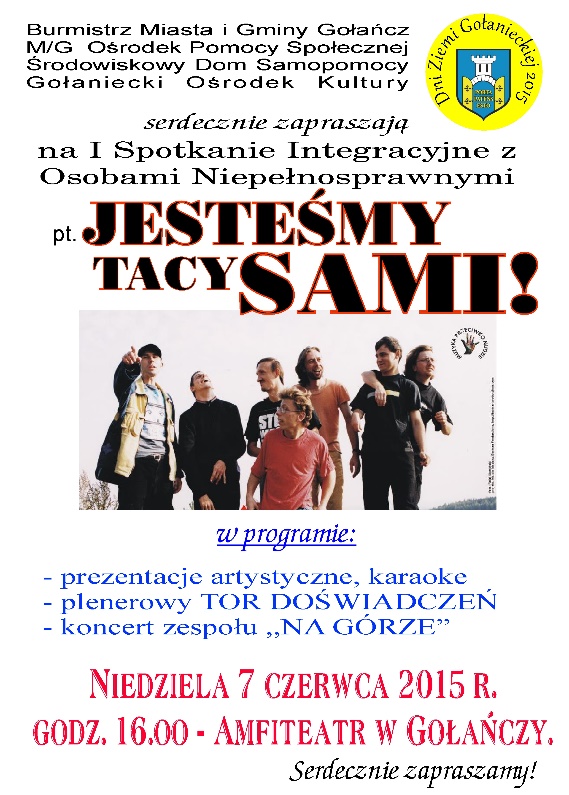 sprawozdanie sporządził Michał Gorlaszka Kierownik MGOPS w Gołańczytel. kom. 512 212 742e-mail: kierownik@mgopsgolancz.pl Lp.    Stanowisko pracy Liczba etatów/osób/imiona i nazwiska 1. Kierownik 1 etat / 1 osoba  - Grzegorz Tomaszewski, od 1 września 2015 roku – Michał Gorlaszka2. Główna księgowa 0,5 etatu / 1 osoba -  Katarzyna Gapczyńska3. Specjaliści pracy socjalnej 5 pełnych etatów  / w tym czterech pracujących w terenie- tzw. rejonie pracy socjalnej / - 5 osób- Arleta Brzezińska , Karolina Poznańska, Małgorzata Wachowiak, Renata Nonna, Róża Rakoczy4. Referent d.s. dodatków mieszkaniowych 0,5 etatu – Anna Berdych5. Starszy referent d.s. świadczeń rodzinnych 1,5 etatu – Anna Berdych i Angelika Rakoczy (w zastępstwie Angeliki Rakoczy – Maja Łoś)6. Referent w księgowości 0,5 etatu – 1 osoba – Mirosława Zwierzykowska7. Referent ds. funduszu alimentacyjnego i księgowości 2x 0,5 etatu – 1 osoba -  Maria Korcz8. Sprzątaczka 0,5 etatu – 1 osoba – Gabriela StachowiakRozdziałKlasyfikacja budżetowaOGÓŁEMŚR. WŁASNE - b. gminyŚr. ZLECONE - § 2010Śr. Woj. Wlkp - § 2030RozdziałKlasyfikacja budżetowaWykonanie 2015r. ŚR. WŁASNE - b. gminyŚr. ZLECONE - § 2010Śr. Woj. Wlkp - § 203085201Placówki opiekuńczo-wychowawcze59.260,1059.260,1085202Domy pomocy społecznej248.915,79248.915,7985204Rodziny zastępcze22.612,8722.612,8785205Zadania w zakresie przeciwdziałania przemocy w rodzinie6.591,676.591,6785206Wspieranie rodziny33.254,1212.254,8420.999,2885212Świad.rodz.oraz skł.na ubezp. emer.i rent.z ubezp.społ.4.034.049,749.634,524.024.415,2285213Skł.na ubezp.zdrow.opł.za os.pobier.niektóre świadcz.z pom.społ. Oraz niekt. Świadcz.rodzin.44.632,4928.389,6016.242,8985214Zasiłki i pom.w naturze oraz skł.na ubezpiecz.społ.191.388,5897.222,1494.166,4485215Dodatki mieszkaniowe453.445,10443.411,4010.033,7085216Zasiłki stałe184.531,281.531,28 183.000,0085219Ośrodki pomocy społecznej617.411,49538.831,4978.580,0085228Usługi opiekuńcze i specj.usł.opiekuńcze61.263,5940.353,5920.910,0085295Pozostała działalność - karta dużej rodziny482,73482,7385295Pozostała działalność - dodatek do świadczenia pielęgnacyjnego0085295Pozostała działalność – pilotażowy program osłonowy „Rehabilitacja ruchowa dzieci z terenu Miasta i Gminy Gołańcz”23.980,0023.980,0085295Pozostała działalność - (wydaw. Posiłków, naprawy sprzętu, przetargi na dozywianie, usł. transport.)13.257,7213.257,7285295Pozostała działalność - dożywianie209.900,0082.000,00127.900,00852OGÓŁEM:6.204.977,27 1.599.857,414.084.231,25 520.888,61Lp.Rodzaj świadczeniaLataLataLataLataLp.Rodzaj świadczenia20122013201420151.Zasiłek stałyŚrodki finansowe pochodzą z dofinansowania zadania własnego z dotacji celowej oraz ze środków budżetu gminy150.073,00191.535,41176.955,17184.531,282.Zasiłek okresowyŚrodki finansowe pochodzą z dofinansowania zadania własnego w 100 % z dotacji celowej.119.134,00156.057,50122.728,9394.166,443.Wszystkie formy świadczeń w ramach programu „Pomoc państwa w zakresie dożywiania”248. 830,00201.400,00171.983,04209.900,004.Usługi opiekuńcze7.535,0031.914,6015.689,8640.353,595.Zasiłek celowy73.160,00144.284,70113.005,2097.222,146.Wydatki związane z opłatami za pobyt mieszkańców gminy Gołańcz w DPS210. 671,00203.268,43190.727,52248.915,79Lp.ŚwiadczeniaOkres od 01.01.2014 do 31.12.2014Liczba świadczeńOkres od01.01.2015 do31.12.2015Liczba świadczeń1.Zasiłek rodzinny1.130.282,0011 3901.087.879,0010 7622.Dodatek z tyt. urodzenia dziecka56.000,005649.000,00493.Jednorazowa zapomoga z tyt. urodzenia się dziecka77.000,007778.000,00784.Dodatek z tyt. urlopu wychowawczego65.374,0017054.320,001395.Dodatek z tyt. samotnego wychowania81.590,0046374.875,004216.Dodatek z tytułu wielodzietności169.600,002 120157.620,001.9337.Dodatek z tyt. kształcenia i rehabilitacji39.100,0052043.800,005588.Dodatek z tytułu rozpoczęcia roku szkolnego70.800,0070866.300,006639.Dodatek z tyt. nauki w szkole poza miejscem zamieszkaniainternat –9.000,00dojazdy –64.500,001001290internat –10.230,00dojazdy –60.541,001111.15710.Zasiłek pielęgnacyjny583.848,003816592.263,003.87111.Specjalny zasiłek opiekuńczy46.731,0092115.389,0023412.Świadczenie pielęgnacyjne459.128,00623820.440,0068813.Zasiłek dla opiekuna172.068,0033174.360,00144RAZEM3.025.021,00X3.285.017,00XZakres danychRok 2014Rok 2015Liczba dłużników FA81 osób86 osóbWypłacone FA (zł)443.642,88449.393,11Odzyskane FA (należność główna) (zł)94.685,0472.976,49Odzyskane FA (odsetki) (zł)16.012,3831.850,63Odzyskane ZA (zł)942,00152,36Podmiot (jednostka)Kwota dodatków w złKwota dodatków w złKwota dodatków w złLiczba dodatkówLiczba dodatkówLiczba dodatkówPodmiot (jednostka)201320142015201320142015Zakład Gospodarki Komunalnej i Mieszkaniowej155 304,66158 006,48143 251,49784841722Spółdzielnie- (Mieszkaniowa ROLDOM, PAŁUKI, CZESŁAWICE)165 701,47163 605,03133 279,01738679590Wspólnoty- EDEN, NASZ DOM, WM KOWALIKA i KAROLA LIBELTA, WM POTULIN, WM BELFEREK59 191,6258 110,0856 981,51310310314Inne (właściciele prywatni, Bank Spółdzielczy, Oświata)126 537,44131 907,33109 899,39749748625RAZEM506 735,19511 628,92443 411,402 5812 5752 251Lp.Imię i nazwiskoStanowisko pracyInstytucja1.Grzegorz Tomaszewski (do 31.08.2015r.)Od 01.09.2015r. - Michał GorlaszkaPrzewodniczący ZI KierownikMGOPS Gołańcz2.Karolina PoznańskaSekretarz ZISpecjalista pracy socjalnejMGOPS Gołańcz3.Małgorzata WachowiakSpecjalista pracy socjalnejMGOPS Gołańcz4.Renata NonnaSpecjalista pracy socjalnejMGOPS Gołańcz5.Arleta BrzezińskaSpecjalista pracy socjalnejMGOPS Gołańcz6.Elżbieta StachowiakKierownik ŚDS w GołańczyMGOPS Gołańcz7.Jacek GurdaKierownik Posterunku Policji w GołańczyKomenda Powiatowa Policji w Wągrowcu  Posterunek Policji w Gołańczy8.Bartosz HuszekDzielnicowyDzielnicowy Posterunku Policji w Gołańczy9.Maria KozłowskaCzłonek M-GK ds. RPAMiejsko-Gminna Komisja ds. Rozwiązywania Problemów Alkoholowych w Gołańczy10.Beata Okuniewska- KryskowiakPedagogZespół Szkół w Gołańczy11.Marceli MarzyńskiLekarzNiepubliczny Zakład Opieki Zdrowotnej SALUS w Gołańczy12.Paulina DudziakKurator  ds. rodzinnych i nieletnichII Zespół Kuratorskiej Służby Sądowej dla Dorosłych w Wągrowcu13.Krzysztof DrewiczKurator specjalista I Zespół Kuratorskiej Służby Sądowej dla Dorosłych w Wągrowcu14.Jolanta TomaszewskaPsychologPowiatowe Centrum Pomocy Rodzinie w WągrowcuIlość ulotekInstytucja85MGOPS w miejscu300UMiG Gołańcz100Policja200Szkoła Podstawowa Gołańcz100Ośrodek Zdrowia50Poczta100ZSP Gołańcz50GOK Gołańcz50Przedszkole50GCI Gołańcz500Świetlice środowiskowe50AA Gołańcz50ŚDS Gołańcz50MOS Gołańcz50PCPR Wągrowiec50Zespół Kuratorski Wągrowiec1835SUMAl.p.Rodzaj wydatkuWysokość wydatku w zł1Wydatki bezosobowe (umowy zlecenie wraz z pochodnymi -ZUS)2.328,722Zakupy 1.079,15art. biurowe                                                - 450,00                                 art. spożywcze (organizacja spotkań)        - 131,00Zakup ulotek informacyjnych                    - 498,153Pozostałe usługi (usługa warsztatowo – szkoleniowa)1.300,004Podróże służbowe krajowe881,926Ubezpieczenie mienia ( laptop)1,887.Szkolenia pracowników1.000,00RAZEM:6.591,67L.p.Nazwa sprzętu zakupionego ze środków Gminysztukwypożyczono w 2015 roku1Łóżko rehabilitacyjne elektryczne772Wózek inwalidzki213Balkonik kroczący444Balkonik z kółkami425Kule łokciowe14126Stolik do łóżka107Materac rehabilitacyjny dwuczęściowy1078Piłka 55 cm105RazemRazem5238